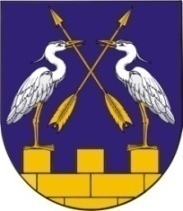 КОКШАЙСКАЯ СЕЛЬСКАЯ       МАРИЙ ЭЛ РЕСПУБЛИКЫСЕ         АДМИНИСТРАЦИЯ  ЗВЕНИГОВО МУНИЦИПАЛ                                            ЗВЕНИГОВСКОГО       РАЙОНЫН КОКШАЙСК           МУНИЦИПАЛЬНОГО РАЙОНА ЯЛ КУНДЕМ          РЕСПУБЛИКИ МАРИЙ ЭЛ АДМИНИСТРАЦИЙЖЕ                      ПОСТАНОВЛЕНИЕ 			                           ПУНЧАЛот 08 февраля  2021 г.    № 9О проведении общественных обсуждений  проекта планировки территории и проекта межевания территории с целью размещения линейного объекта:  «Газопровод межпоселковый к п.Таир Звениговского района  Республики Марий Эл»В целях обеспечения прав и законных интересов заинтересованных лиц, в соответствии с пунктом 12.1 статьи 45 Градостроительного кодекса Российской Федерации, положения о порядке организации и проведения публичных слушаний по вопросам градостроительной деятельности на территории муниципального образования «Кокшайское сельское поселение», утвержденным решением Собрания депутатов муниципального образования «Кокшайское сельское поселение» №230  от  26.02.2019г,  руководствуясь п.5.1 Положения о Кокшайской сельской администрации Звениговского муниципального района Республики Марий Эл, Кокшайская сельская администрация Звениговского муниципального района Республики Марий Эл                             ПОСТАНОВЛЯЕТ        1. Назначить проведение  общественных обсуждений  проекта планировки  территории и проекта межевания территории с целью размещения  линейного объекта: «Газопровод межпоселковый к  п.Таир Звениговского района Республики Марий Эл»  (далее-проект), опубликованного на сайте Звениговского муниципального района http://admzven.ru/kokshaisk/proekty-planirovki-i-proekty-mezhevanij-rerritorij.2. Определить срок проведения общественных обсуждений проекта - с 12.02.2021 по 15.03.2021г.          3. Организатору общественных обсуждений:     3.1.  12.02.2021г. опубликовать оповещение о начале общественных обсуждений проекта в районной газете  «Звениговская неделя», на официальном сайте в информационно-телекоммуникационной сети Интернет www.admzven.ru  и  на оборудованных информационных стендах;3.2. в период с 12.02.2021г. по 09.03.2020г. принимать от участников общественных обсуждений, прошедших идентификацию, предложения и замечания по обсуждаемому проекту:- посредствам официального сайта администрации www.admzven.ru; -посредством электронной почты Кокшайской сельской администрации kokshask.adm@yandex.ru; - посредством записи в книге (журнале) учета посетителей экспозиции проектов; - в письменной форме в адрес комиссии по подготовке проектов правил землепользования и застройки администрации по адресу: Республика Марий Эл, Звениговский район, с. Кокшайск, ул.Кологривова д.37а; (по рабочим дням, с 08:00 до 17:00); 3.3. по итогам общественных обсуждений подготовить протокол и заключение  о результатах  общественных обсуждений по утвержденной форме, разместить на официальном сайте в информационно-телекоммуникационной сети  «Интернет»  www.admzven.ru  и  опубликовать  заключение  в районной газете  «Звениговская неделя».Постановление вступает в силу со дня его подписания и подлежит обнародованию и размещению в информационно-телекоммуникационной сети «Интернет» www.admzven.ru.Контроль за исполнением настоящего постановления оставляю за собой.Глава администрации                                          П.Н. Николаев